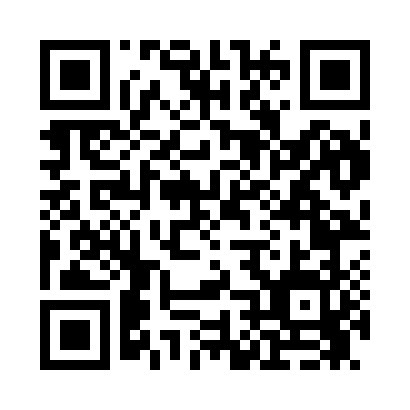 Prayer times for Drywood, Wisconsin, USAMon 1 Jul 2024 - Wed 31 Jul 2024High Latitude Method: Angle Based RulePrayer Calculation Method: Islamic Society of North AmericaAsar Calculation Method: ShafiPrayer times provided by https://www.salahtimes.comDateDayFajrSunriseDhuhrAsrMaghribIsha1Mon3:275:221:095:188:5510:502Tue3:275:231:095:188:5510:503Wed3:285:231:095:188:5510:494Thu3:295:241:095:188:5410:495Fri3:315:251:095:188:5410:486Sat3:325:251:105:188:5410:477Sun3:335:261:105:188:5310:468Mon3:345:271:105:188:5310:459Tue3:355:281:105:188:5210:4410Wed3:375:281:105:188:5210:4311Thu3:385:291:105:188:5110:4212Fri3:395:301:105:188:5010:4113Sat3:415:311:115:178:5010:4014Sun3:425:321:115:178:4910:3915Mon3:435:331:115:178:4810:3716Tue3:455:341:115:178:4810:3617Wed3:465:351:115:178:4710:3518Thu3:485:361:115:178:4610:3319Fri3:505:371:115:168:4510:3220Sat3:515:381:115:168:4410:3021Sun3:535:391:115:168:4310:2922Mon3:545:401:115:168:4210:2723Tue3:565:411:115:158:4110:2624Wed3:585:421:115:158:4010:2425Thu3:595:431:115:158:3910:2226Fri4:015:441:115:148:3810:2127Sat4:035:451:115:148:3710:1928Sun4:045:461:115:138:3610:1729Mon4:065:471:115:138:3410:1530Tue4:085:481:115:138:3310:1431Wed4:095:501:115:128:3210:12